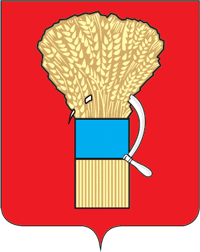 ДУМА УССУРИЙСКОГО ГОРОДСКОГО ОКРУГАР Е Ш Е Н И ЕО внесении изменений в решение Думы Уссурийского городского округа от 30 ноября 2010 года № 339 "О Положении о Почетной грамоте и Благодарности Думы Уссурийского городского округа"В соответствии с Федеральным законом от 6 октября 2003 года 
№ 131-ФЗ "Об общих принципах организации местного самоуправления в Российской Федерации" и Уставом Уссурийского городского округа, Дума Уссурийского городского округа РЕШИЛА:	1. Внести в решение Думы Уссурийского городского округа                 от 30 ноября 2010 года № 339 "О Положении о Почетной грамоте и Благодарности Думы Уссурийского городского округа" (далее – решение) следующие изменения:	в Приложении к решению:1) подпункт 1 пункта 4 изложить в следующей редакции:	"1) для граждан - ходатайство о награждении Почетной грамотой или ходатайство о направлении Благодарности, содержащие конкретнее сведения о достигнутых успехах в трудовой деятельности, образовании, культуре и спорте, охране здоровья и жизни, предпринимательской деятельности, обеспечении прав и свобод граждан, об общественно-политической деятельности, биографические данные, сведения о трудовой деятельности и  письменное согласие гражданина, представляемого к награждению, на обработку его персональных данных  (приложение 1,3)";	2) дополнить Приложением 3 следующего содержания:"Приложение 3к Положению"О Почетной грамоте иБлагодарностиДумы Уссурийскогогородского округа"Согласиена обработку персональных данных представляемого 
к награждению Почетной грамотой или Благодарностью 
Думы Уссурийского городского округаЯ, ___________________________________________________________,                                                     (фамилия, имя, отчество)зарегистрированный (ая) по адресу: __________________________________________________________________,документ, удостоверяющий личность _________________________________,                                                                                                   (вид документа)серия ______ № __________, кем и когда выдан ___________________
________________________________________________________________,в целях подготовки документов на награждение Почетной грамотой или Благодарностью Думы Уссурийского городского округа, свободно, своей волей и в своем интересе даю согласие уполномоченным должностным лицам Думы Уссурийского городского округа, зарегистрированной по адресу: 692512, г. Уссурийск, ул. Ленина, д. 101, на обработку (любое действие (операцию) или совокупность действий (операций), совершаемых с использованием средств автоматизации или без использования таких средств, включая сбор, запись, систематизацию, накопление, хранение, уточнение (обновление, изменение), извлечение, использование, передачу (распространение, предоставление, доступ), обезличивание, блокирование, удаление, уничтожение) следующих персональных данных:- фамилия, имя, отчество;- должность, место работы (службы);- общий стаж работы, в т.ч. на данном предприятии (учреждении);- дата предыдущего награждения Почетной грамотой или Благодарностью Думы Уссурийского городского округа; Согласие на обработку персональных данных действует со дня подписания настоящего согласия и до дня его отзыва.Согласие на обработку персональных данных может быть отозвано мною путем направления письменного заявления.Дата начала обработки персональных данных:______________                                                           _________________       (дата)                                                                                  (подпись)2. Опубликовать настоящее решение в источнике для официального опубликования.3. Настоящее решение вступает в силу со дня его принятия.Председатель Думы Уссурийского городского округа                                                       А.Н. Черныш30.06.2020             г. Уссурийск     №  241